AUGUST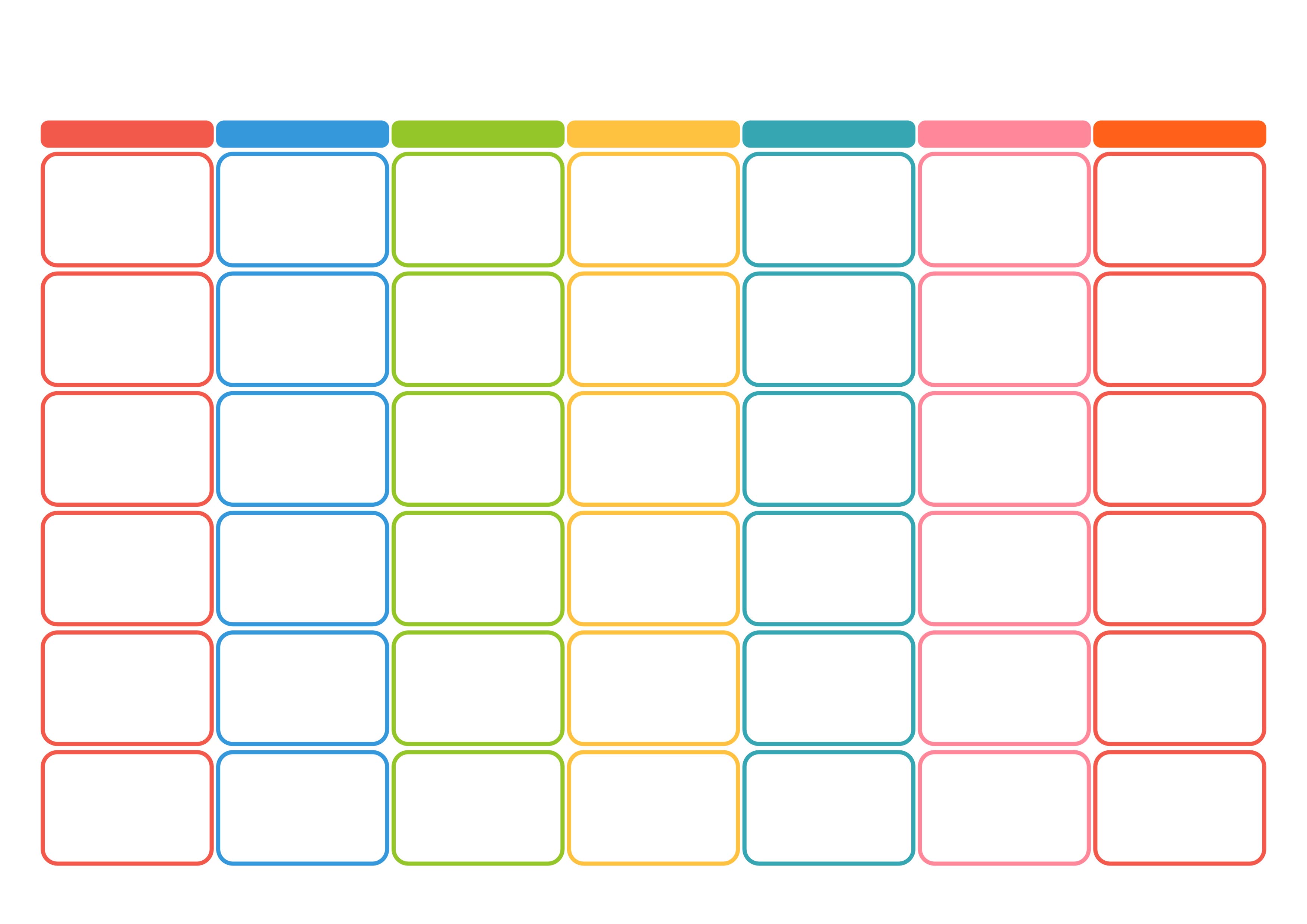 2023